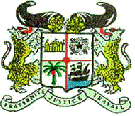 EXAMEN PERIODIQUE UNIVERSEL DE L’ETHIOPIE
(Genève, le 14 mai 2019)------@------DECLARATION DU BENIN------@------            Monsieur le Président,La Délégation du Bénin souhaite une chaleureuse bienvenue à la délégation de l’Éthiopie, et la félicite pour la présentation de son troisième (3ème) rapport national.Elle se félicite particulièrement des mesures prises par le pays, en vue de renforcer son cadre normatif et institutionnel en faveur des droits de l’homme, notamment :la mise en œuvre du deuxième Plan d’action national relatif aux droits de l’homme ; etla prise des mesures visant à améliorer le dialogue interculturel et interreligieux et favoriser la compréhension mutuelle du patrimoine et le partage de valeurs communesEn saluant ces efforts, elle voudrait recommander à l’Éthiopie de poursuivre ses actions et initiatives en matière d’administration de la justice et de protection des défenseurs des droits de l’homme. Enfin, elle souhaite plein succès à l’Éthiopie, à l’occasion de cet examen.Je vous remercie.